                                      MERSİN ŞEHİR EĞİTİM VE ARAŞTIRMA HASTANESİ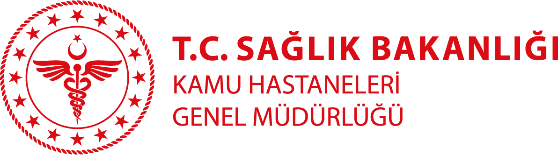                                                   ÖZGEÇMİŞOp. Dr. Arman APİ                                                                                             Branşı: Çocuk Cerrahisi Yabancı Diller: İngilizceKlinik:Çocuk CerrahisiTıbbi ilgi ve uzmanlık alanları:1-Yenidoğan cerrahisi 2- Yoğun Bakım3- Çocuk ÜrolojisiEğitimi: 1996-2001    Dokuz Eylül Üniversitesi Tıp Fakültesi – Çocuk Cerrahisi  AD.1990-1996   Dokuz Eylül Üniversitesi Tıp Fakültesi Çalışılan Kurumlar:1996/2001       İzmir Dokuz Eylül Hastanesi Tıp Fakültesi Çocuk Cerrahisi  2001/2002      Gaziantep SSK Bölge Hastanesi Çocuk Cerrahisi  2002/2003       Mersin SSK Hastanesi Çocuk Cerrahisi  2003/2004       GATA Haydarpaşa Askeri Hastanesi Çocuk Cerrahisi  2004/2007       Mersin SSK  Hastanesi Çocuk Cerrahisi  2007/2017       Mersin Çocuk ve  Kadın Doğum Hastanesi Çocuk Cerrahisi  2017- ....          Mersin Şehir Hastanesi Çocuk Cerrahisi   Yayınlar: 1- A rare cause of stridor in infancy: congenital laryngocele     By: Ali Özdemir, Dilek Dogruel; Aydin Yucel ;Arman Api in ;Cukurova Üniversitesi Tıp Fakültesi Dergisi, Vol 41,Iss3, Pp581-583(2016);Cukurova Universty,2016 Language :English; Turkish2- Talc plerodesis in the management of persistent pleural effusion in a infant    By: Ali Özdemir, Dilek Dogruel; Aydin Yucel ;Arman Api in ;Cukurova Üniversitesi Tıp Fakültesi Dergisi, Vol 41,Iss 2,Pp390-392(2016) ;Cukurova Universty, 2016.Language: English;Turkish3- Ultrasonographic and Scintigraphic Findings of Thyroid Hemiagenesis in a Child: Report of a Rare Male CaseBy: Ümit Yaşar Ayaz ;Sevim Ayaz ;Mehmet Ercüment Döğen;Arman Api. In:Case Reports in radiology,Vol2015 (2015);Hindawi Limited ,2015.Language:English 4- A rare cause of stridor in infancy: congenital laryngocele By:Özdemir, Ali;Dogruel Dilek;Yücel, Aydın;Api,Arman,Çukurova Üniverstesi5- Persistan plevral efüzyonuolan infant olgunun talk plörodezis ile tedavisiBy:Ali Ozdemir;Dilek Dogruel;AydinYucel ;Arman Api. In:Volume: 41,Issue: 2 390-392 (2016) ;Çukurova Universty,2016 Language;English6- Ultrasonographic findings of Thyroid Hemiagenesis in a Child: Report of Rare Male Case By:Ayaz,Ümit, Yaşar;Ayaz , Sevim;Döğen Mehmet Ercüment;Api, Arman.  In :Case Reports in Radiology, Vol 2015 (2015);Case Reports İn radiology;Hindawi publishing Corporation,2015 . Language: English7- Induction of fetal diuresis with intraamniotic furosemidemi increases the clearance of intraamniotic substances:An alternative therapy aimed at reducing intraamniotic meconium cancentrationBy Hakgüder,Gülce;Ateş Oğuz;Olguner, Mustafa :Api,Arman;Özdoğan,Özhan;Değirmenci,Berna;Akgür,FezaM..In journal of Pediatric Surgery.September 2002 37 (9):1337-1342Language English.8- Intestinal damage in gastroshisis carrelates with the cancentration of intraamniotic meconiumBy Api ,Arman; Olguner, Mustafa;Hakgüder, Gülce;Ateş, Oğuz;Özer,Erdener;Akgür,Feza M.. In journal of Pediatric surgery. Deecember 2001 36(2):1811-1815 Language :English9- The effects of intraamniotic human neonatal urine and meconium on the intestines of the chick embryo with gastroschisis By Olguner, Mustafa;Akgür,Feza M.;Api,Arman ;Özer, Erdener ;Aktuğ, Tanju;In. Journal  of Pediatric Surgery. March 2000 35 (3): 458-461 Language :English10- İnfant döneminde nadir bir stridor nedeni: konjenital laringosel. (Turkish)/A rare cause of stridor infancy: congenital laryngocele. (English).By:Özdemir , Ali;Doğruel,Dilek ;Yücel,Aydın;Api,Arman. Cukurova Medical Journal / Çukurova Üniversitesi Tip Fakültesi Dergisi,2016,Vol.41Issue3, p581-583,3p.Publisher :Cukurova Universty, Faculty of Medicine11- Persistan plevral efüzyonu olan infant olgunun talk plörodezis ile tedavisi (Turkish)/Talc pleurodesis in the management of persistent pleural effusion in an infant.(English). By: Özdemir, Ali; Doğruel ,Dilek ;Yücel Aydın; Api, Arman. Cukurova Medical Journal / Çukurova Üniversitesi Tip Fakültesi Dergisi,2016,Vol .41 Issue 2 , p390-392, 3p.Publisher:Cukurova Universty Faculty of Medicine.12- A premature newborn with intraoral  tumor.By: Sürmeli-Onay,Özge ;Api,Arman. Turkish Archives of Pediatrics, /Vol. Issue, p 353-355, 3p.Publisher  KARE Publishing.13- Giant mesenteric cyst of gastric origin. A case report with imaging findings. By:Ayaz,Ümit Yaşar,Dilli,Alper ;Api,Arman. Turkish Journal of Pediatrics, Jul/ Aug 2011, Vol 53 Issue 4, p452-545, 3p Publisher: Turkish Journal of  Pediatrics.14- Ultrasonographic diagnosis of congenital hydrometrocolpos in prenatal and newborn period:a case report.By:Ayaz , Umit Yasar;Dilli, Alper ;Arman Api. Medical Ultrasonography. Sep2011, Vol. 13 Issue 3 , p234-326. 3p. 3 black and white photographs15-Ultrasonographic and scintigraphic Findings of Thyroid Hemiagenesis in a Child:Report of  a Rare Male CaseBy:Ayaz , Umit Yasar;Ayaz , Sevim ; Ercüment Döğen, Mehmet;Api Arman. Case Reports in Radiology , 2015 ,Vol .2015 Issue :1.16- The use of ultrasonography in infantile hypertrophic pyloric stenosis: do the patients’s age and weight affect pyloric size andpyloric ratio?By:Yaşar Ayaz ,Ümit ;Ercüment Döğen, Mehmet, Dilli, Alper;Ayaz Sevin;Api,Arman. Medical Ultrasonography.Mar2015,Vol17Issue1, p28-33. 6p.D0I:10.11152/mu.2013.2066.171.uya17-Wandering spleen in a child with symptoms of acute abdomen: ultrasonographic diagnosis. Case report.By.Ayaz UY;Dilli A ;Ayaz S;Api A;Ayaz,Umit Yasar;Dilli ,Alper;Ayaz Sevin;Api,Arman. Medical Ultrasography.Mar2012,Vol .14 Issue 1p64-66.3p18-Ultrasonographic evaluation of ureteral stones in children:can we use stone width as apredictor of spontaneous passage?By:Ayaz, Ümit Yaşar;Dilli,Alper; Ayaz, Sevin;Api Arman . Medical Ultrosonography.December 2014, Vol.16 Issue 4, p298-303. 6P. Doı :10.11152/mu.201.3.2066,164,uya1.19-Talcpleurodesis in the management of persistent pleural effusion in an infant/Persistan plevral efüzyonu olan infant olgunun talk plörodezis ile tedavisiAli ÖZDEMİR;Dilek DOĞRUEL;Aydın YÜCEL ;Arman APİ Çukurova üniversitesi Tıp fakültesi Dergisi 41(2):390-392,Dil/Language:Türkçe 20-İnfant döneminde nadir bir stridor nedeni:konjenital laringosel / Arare cause of stridor in infancy: congenital laryngoceleAli ÖZDEMİR;Dilek DOĞRUEL;Arman APİ Çukurova Üniversitesi Tıp Fakültesi Dergisi 41(3):581-583,Dil/language :Türkçe -Turkish21-Ağız içi kitleyle doğan bir yeni doğan /A premature  newborn with  intraoraltumorÖZGE SÜRMELİ ONAY;Arman APİ Türk Pediatri Arşivi 49(4):353-355, dil/language Türkçe- Turkish 22-Ultrasonographic findings of intussusception in pediatric cases.By:Ayaz ,Umit Yaşar;Dilli, Alper;Ayaz,Sevin;Arman Api.Medical Ultrasonography.Dec2011,Vol.13Issue 4 p272-276.5p. 3 Black and white photographs.23- The use of ultrasonography in infantile hypertrophic pyloric stenosis : does the patients age and weight affect pyloric size and ploric ratio?(English);Abstract avaiblable. By: Ayaz ÜY; Döğen ME; Dilli A;Ayaz S; Api A, Medical ultrasonography (Med ultrason) , ISSN: 2066-8643,2015 Mar ; Vol . 17 /( 1) , pp .28-33 ; Publisher : luliu Hatieganu’Medical pub . House ; PMID : 25745654